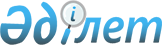 О внесении изменений в решение маслихата от 11 декабря 2015 года № 467 "Об областном бюджете Костанайской области на 2016-2018 годы"Решение маслихата Костанайской области от 17 августа 2016 года № 64. Зарегистрировано Департаментом юстиции Костанайской области 19 августа 2016 года № 6586      В соответствии со статьями 106, 108 Бюджетного кодекса Республики Казахстан от 4 декабря 2008 года Костанайский областной маслихат РЕШИЛ:

      1. Внести в решение маслихата от 11 декабря 2015 года № 467 "Об областном бюджете Костанайской области на 2016-2018 годы" (зарегистрировано в Реестре государственной регистрации нормативных правовых актов № 6061, опубликовано 26 декабря 2015 года в газете "Костанайские новости") следующие изменения:

      пункт 1 изложить в новой редакции:

      "1. Утвердить бюджет Костанайской области на 2016-2018 годы согласно приложениям 1, 2 и 3 соответственно, в том числе на 2016 год в следующих объемах:

      1) доходы – 153737632,4 тысячи тенге, в том числе по:

      налоговым поступлениям –6359215,0 тысяч тенге;

      неналоговым поступлениям – 558964,6 тысячи тенге;

      поступления от продажи основного капитала –9780,0 тысяч тенге;

      поступлениям трансфертов –146809672,8 тысячи тенге; 

      2) затраты –153964529,1 тысячи тенге;

      3) чистое бюджетное кредитование – 7238355,6 тысячи тенге, в том числе: 

      бюджетные кредиты – 8314190,0 тысяч тенге;

      погашение бюджетных кредитов –1075834,4 тысячи тенге;

      4) сальдо по операциям с финансовыми активами – 277920,0 тысяч тенге, в том числе:

      приобретение финансовых активов – 277920,0 тысяч тенге;

      5) дефицит (профицит) бюджета – -7743172,0 тысячи тенге;

      6) финансирование дефицита (использование профицита) бюджета – 7743172,0 тысячи тенге.";

      приложения 1, 2 к вышеуказанному решению изложить в новой редакции согласно приложениям 1, 2 к настоящему решению.

      2. Настоящее решение вводится в действие с 1 января 2016 года.



      Руководитель государственного

      учреждения "Управление экономики

      и бюджетного планирования

      акимата Костанайской области"

      _______________________ Е. Спанов

      17 августа 2016 года

 Областной бюджет Костанайской области на 2016 год Областной бюджет Костанайской области на 2017 год
					© 2012. РГП на ПХВ «Институт законодательства и правовой информации Республики Казахстан» Министерства юстиции Республики Казахстан
				
      Председатель сессии

Д. Космухамбетова

      Секретарь Костанайского
областного маслихата

С. Ещанов
Приложение 1
к решению маслихата
от 17 августа 2016 года № 64Приложение 1
к решению маслихата
от 11 декабря 2015 года № 467Категория

Категория

Категория

Категория

Категория

Сумма,
тысяч тенге

Класс

Класс

Класс

Класс

Сумма,
тысяч тенге

Подкласс

Подкласс

Подкласс

Сумма,
тысяч тенге

Наименование

Сумма,
тысяч тенге

I. Доходы

153737632,4

1

0

0

0

Налоговые поступления

6359215,0

01

Подоходный налог

747957,0

2

Индивидуальный подоходный налог

747957,0

03

Социальный налог

588030,0

1

Социальный налог

588030,0

1

05

0

0

Внутренние налоги на товары, работы и услуги

5023228,0

1

05

3

0

Поступления за использование природных и других ресурсов

5022075,0

4

00

Сборы за ведение предпринимательской и профессиональной деятельности

1153,0

2

0

0

0

Неналоговые поступления

558964,6

2

01

0

0

Доходы от государственной собственности

91464,6

2

01

1

0

Поступления части чистого дохода государственных предприятий

26329,0

2

01

3

0

Дивиденды на государственные пакеты акций, находящиеся в государственной собственности

11957,0

4

Доходы на доли участия в юридических лицах, находящиеся в государственной собственности

1270,0

2

01

5

0

Доходы от аренды имущества, находящегося в государственной собственности

44569,0

2

01

6

0

Вознаграждения за размещение бюджетных средств на банковских счетах

1144,0

2

01

7

0

Вознаграждения по кредитам, выданным из государственного бюджета

6195,6

2

02

0

0

Поступления от реализации товаров (работ, услуг) государственными учреждениями, финансируемыми из государственного бюджета

3120,0

2

02

1

0

Поступления от реализации товаров (работ, услуг) государственными учреждениями, финансируемыми из государственного бюджета

3120,0

2

03

0

0

Поступления денег от проведения государственных закупок, организуемых государственными учреждениями, финансируемыми из государственного бюджета

55,0

2

03

1

0

Поступления денег от проведения государственных закупок, организуемых государственными учреждениями, финансируемыми из государственного бюджета

55,0

2

04

0

0

Штрафы, пени, санкции, взыскания, налагаемые государственными учреждениями, финансируемыми из государственного бюджета, а также содержащимися и финансируемыми из бюджета (сметы расходов) Национального Банка Республики Казахстан 

276794,0

2

04

1

0

Штрафы, пени, санкции, взыскания, налагаемые государственными учреждениями, финансируемыми из государственного бюджета, а также содержащимися и финансируемыми из бюджета (сметы расходов) Национального Банка Республики Казахстан, за исключением поступлений от организаций нефтяного сектора 

276794,0

06

Прочие неналоговые поступления

187531,0

1

Прочие неналоговые поступления

187531,0

3

0

0

0

Поступления от продажи основного капитала

9780,0

3

01

0

0

Продажа государственного имущества, закрепленного за государственными учреждениями

9780,0

3

01

1

0

Продажа государственного имущества, закрепленного за государственными учреждениями

9780,0

4

0

0

0

Поступления трансфертов

146809672,8

4

01

0

0

Трансферты из нижестоящих органов государственного управления

23784618,8

4

01

2

0

Трансферты из районных (городских) бюджетов

23784618,8

4

02

0

0

Трансферты из вышестоящих органов государственного управления

123025054,0

4

02

1

0

Трансферты из республиканского бюджета

123025054,0

Функциональная группа 

Функциональная группа 

Функциональная группа 

Функциональная группа 

Функциональная группа 

Сумма, 
тысяч тенге

Функциональная подгруппа

Функциональная подгруппа

Функциональная подгруппа

Функциональная подгруппа

Сумма, 
тысяч тенге

Администратор бюджетных программ

Администратор бюджетных программ

Администратор бюджетных программ

Сумма, 
тысяч тенге

Программа

Программа

Сумма, 
тысяч тенге

Наименование

Сумма, 
тысяч тенге

II. Затраты

153964529,1

01

0

0

0

Государственные услуги общего характера

4373948,9

01

1

0

0

Представительные, исполнительные и другие органы, выполняющие общие функции государственного управления

1213646,1

01

1

110

0

Аппарат маслихата области

56151,1

01

1

110

001

Услуги по обеспечению деятельности маслихата области

55051,1

01

1

110

003

Капитальные расходы государственного органа 

1100,0

01

1

120

0

Аппарат акима области

909875,3

01

1

120

001

Услуги по обеспечению деятельности акима области

678933,9

01

1

120

004

Капитальные расходы государственного органа

135043,4

009

Обеспечение и проведение выборов акимов городов районного значения, сел, поселков, сельских округов

17259,0

=

013

Обеспечение деятельности Ассамблеи народа Казахстана области

78639,0

282

Ревизионная комиссия области

247619,7

001

Услуги по обеспечению деятельности ревизионной комиссии области 

230666,2

003

Капитальные расходы государственного органа

16953,5

01

2

0

0

Финансовая деятельность

2938951,2

01

2

257

0

Управление финансов области 

2904963,1

001

Услуги по реализации государственной политики в области исполнения местного бюджета и управления коммунальной собственностью

165904,9

009

Приватизация, управление коммунальным имуществом, постприватизационная деятельность и регулирование споров, связанных с этим

4872,0

013

Капитальные расходы государственного органа

2463,2

113

Целевые текущие трансферты из местных бюджетов

2731723,0

718

Управление государственных закупок области

33988,1

001

Услуги по реализации государственной политики в области государственных закупок на местном уровне

31671,1

003

Капитальные расходы государственного органа

2317,0

01

5

0

0

Планирование и статистическая деятельность

164096,5

01

5

258

0

Управление экономики и бюджетного планирования области 

164096,5

01

5

258

001

Услуги по реализации государственной политики в области формирования и развития экономической политики, системы государственного планирования

154896,5

01

5

258

005

Капитальные расходы государственного органа

4200,0

061

Экспертиза и оценка документации по вопросам бюджетных инвестиций и государственно-частного партнерства, в том числе концессии

5000,0

9

Прочие государственные услуги общего характера

57255,1

269

Управление по делам религий области

57255,1

001

Услуги по реализации государственной политики в сфере религиозной деятельности на местном уровне

21891,1

003

Капитальные расходы государственного органа

1100,0

005

Изучение и анализ религиозной ситуации в регионе

34264,0

02

0

0

0

Оборона

147168,1

02

1

0

0

Военные нужды

83584,0

120

Аппарат акима области

83584,0

010

Мероприятия в рамках исполнения всеобщей воинской обязанности

46185,0

011

Подготовка территориальной обороны и территориальная оборона областного масштаба

37399,0

02

2

0

0

Организация работы по чрезвычайным ситуациям

63584,1

02

2

287

0

Территориальный орган, уполномоченных органов в области чрезвычайных ситуаций природного и техногенного характера, гражданской обороны, финансируемый из областного бюджета

63584,1

002

Капитальные расходы территориального органа и подведомственных государственных учреждений

39130,7

02

2

250

004

Предупреждение и ликвидация чрезвычайных ситуаций областного масштаба

16453,4

113

Целевые текущие трансферты из местных бюджетов

8000,0

03

0

0

0

Общественный порядок, безопасность, правовая, судебная, уголовно-исполнительная деятельность

6092593,1

03

1

0

0

Правоохранительная деятельность

6061755,1

03

1

252

0

Исполнительный орган внутренних дел, финансируемый из областного бюджета

6061755,1

3

1

252

001

Услуги по реализации государственной политики в области обеспечения охраны общественного порядка и безопасности на территории области

5455126,3

03

1

252

003

Поощрение граждан, участвующих в охране общественного порядка

4632,0

=

006

Капитальные расходы государственного органа

439946,8

013

Услуги по размещению лиц, не имеющих определенного места жительства и документов

63755,0

014

Организация содержания лиц, арестованных в административном порядке

51876,0

015

Организация содержания служебных животных 

42519,0

024

Проведение учений по действиям при угрозе и возникновении кризисной ситуации 

3900,0

9

Прочие услуги в области общественного порядка и безопасности

30838,0

120

Аппарат акима области

30838,0

015

Целевые текущие трансферты бюджетам районов (городов областного значения) на содержание штатной численности отделов регистрации актов гражданского состояния

30838,0

04

0

0

0

Образование

15537300,4

04

1

0

0

Дошкольное воспитание и обучение

4621233,0

04

2

261

0

Управление образования области

3954536,0

027

Целевые текущие трансферты бюджетам районов (городов областного значения) на реализацию государственного образовательного заказа в дошкольных организациях образования

3954536,0

271

0

Управление строительства области

666697,0

007

Целевые трансферты на развитие бюджетам районов (городов областного значения) на строительство и реконструкцию объектов дошкольного воспитания и обучения

666697,0

2

Начальное, основное среднее и общее среднее образование

2560661,4

04

2

261

0

Управление образования области

1904055,6

04

2

261

003

Общеобразовательное обучение по специальным образовательным учебным программам

1384454,9

04

2

261

006

Общеобразовательное обучение одаренных детей в специализированных организациях образования

519600,7

271

0

Управление строительства области

133728,0

079

Целевые трансферты на развитие бюджетам районов (городов областного значения) на строительство и реконструкцию объектов начального, основного среднего и общего среднего образования

133728,0

285

0

Управление физической культуры и спорта области

522877,8

260

006

Дополнительное образование для детей и юношества по спорту

522877,8

04

4

0

0

Техническое и профессиональное, послесреднее образование

7284057,3

04

4

253

0

Управление здравоохранения области

288892,2

04

4

253

043

Подготовка специалистов в организациях технического и профессионального, послесреднего образования

288892,2

04

4

261

0

Управление образования области

6995165,1

024

Подготовка специалистов в организациях технического и профессионального образования

6995165,1

04

5

0

0

Переподготовка и повышение квалификации специалистов

2000,0

04

5

253

0

Управление здравоохранения области

2000,0

04

5

253

003

Повышение квалификации и переподготовка кадров

2000,0

04

9

0

0

Прочие услуги в области образования

1069348,7

04

9

261

0

Управление образования области

1069348,7

04

9

261

001

Услуги по реализации государственной политики на местном уровне в области образования 

129931,0

04

2

261

004

Информатизация системы образования в областных государственных учреждениях образования 

26136,6

04

2

261

005

Приобретение и доставка учебников, учебно-методических комплексов для областных государственных учреждений образования 

9904,0

04

2

261

007

Проведение школьных олимпиад, внешкольных мероприятий и конкурсов областного масштаба

242344,0

04

9

261

011

Обследование психического здоровья детей и подростков и оказание психолого-медико-педагогической консультативной помощи населению

69972,1

029

Методическая работа

34846,6

067

Капитальные расходы подведомственных государственных учреждений и организаций

52052,5

4

9

261

113

Целевые текущие трансферты из местных бюджетов

504161,9

05

0

0

0

Здравоохранение

30331063,2

05

2

0

0

Охрана здоровья населения

1450793,1

05

2

253

0

Управление здравоохранения области

1376434,4

05

2

253

005

Производство крови, ее компонентов и препаратов для местных организаций здравоохранения

849522,6

05

2

253

006

Услуги по охране материнства и детства

390365,2

05

2

253

007

Пропаганда здорового образа жизни

136546,6

271

0

Управление строительства области

74358,7

271

038

Строительство и реконструкция объектов здравоохранения

74358,7

05

3

0

0

Специализированная медицинская помощь

10805227,6

05

3

253

0

Управление здравоохранения области

10805227,6

05

3

253

009

Оказание медицинской помощи лицам, страдающим туберкулезом, инфекционными заболеваниями, психическими расстройствами и расстройствами поведения, в том числе связанные с употреблением психоактивных веществ

4393726,6

05

3

253

019

Обеспечение больных туберкулезом противотуберкулезными препаратами

480419,0

05

3

253

020

Обеспечение больных диабетом противодиабетическими препаратами

916917,0

05

3

253

021

Обеспечение онкогематологических больных химиопрепаратами

287755,0

05

3

253

022

Обеспечение лекарственными средствами больных с хронической почечной недостаточностью, аутоиммунными, орфанными заболеваниями, иммунодефицитными состояниями, а также больных после трансплантации органов

611596,0

026

Обеспечение факторами свертывания крови больных гемофилией

523544,0

027

Централизованный закуп и хранение вакцин и других медицинских иммунобиологических препаратов для проведения иммунопрофилактики населения

1180485,0

036

Обеспечение тромболитическими препаратами больных с острым инфарктом миокарда

39822,0

046

Оказание медицинской помощи онкологическим больным в рамках гарантированного объема бесплатной медицинской помощи

2370963,0

05

4

0

0

Поликлиники

15606539,0

05

4

253

0

Управление здравоохранения области

15606539,0

05

4

253

014

Обеспечение лекарственными средствами и специализированными продуктами детского и лечебного питания отдельных категорий населения на амбулаторном уровне

770137,3

038

Проведение скрининговых исследований в рамках гарантированного объема бесплатной медицинской помощи

294755,0

039

Оказание медицинской помощи населению субъектами здравоохранения районного значения и села и амбулаторно-поликлинической помощи в рамках гарантированного объема бесплатной медицинской помощи

14135145,7

045

Обеспечение лекарственными средствами на льготных условиях отдельных категорий граждан на амбулаторном уровне лечения

406501,0

05

5

0

0

Другие виды медицинской помощи

859926,4

05

5

253

0

Управление здравоохранения области

859926,4

05

5

253

011

Оказание скорой медицинской помощи и санитарная авиация, за исключением оказываемой за счет средств республиканского бюджета и субъектами здравоохранения районного значения и села 

794400,8

5

5

253

029

Областные базы спецмедснабжения

65525,6

05

9

0

0

Прочие услуги в области здравоохранения

1608577,1

05

9

253

0

Управление здравоохранения области

1608343,9

05

9

253

001

Услуги по реализации государственной политики на местном уровне в области здравоохранения

149710,1

05

9

253

008

Реализация мероприятий по профилактике и борьбе со СПИД в Республике Казахстан

433215,2

05

9

253

013

Проведение патологоанатомического вскрытия

110486,2

05

9

253

016

Обеспечение граждан бесплатным или льготным проездом за пределы населенного пункта на лечение

18277,0

05

9

253

018

Информационно-аналитические услуги в области здравоохранения

34272,0

033

Капитальные расходы медицинских организаций здравоохранения

862383,4

05

9

271

0

Управление строительства области

233,2

083

Строительство врачебных амбулаторий и фельдшерско-акушерских пунктов, расположенных в сельских населенных пунктах в рамках Дорожной карты занятости 2020

233,2

06

0

0

0

Социальная помощь и социальное обеспечение

3672689,2

06

1

0

0

Социальное обеспечение

2913558,6

06

1

256

0

Управление координации занятости и социальных программ области

1947780,2

06

1

256

002

Предоставление специальных социальных услуг для престарелых и инвалидов в медико-социальных учреждениях (организациях) общего типа, в центрах оказания специальных социальных услуг, в центрах социального обслуживания

660142,1

06

1

256

013

Предоставление специальных социальных услуг для инвалидов с психоневрологическими заболеваниями, в психоневрологических медико-социальных учреждениях (организациях), в центрах оказания специальных социальных услуг, в центрах социального обслуживания

836188,4

06

1

256

014

Предоставление специальных социальных услуг для престарелых, инвалидов, в том числе детей-инвалидов, в реабилитационных центрах

144286,2

06

1

256

015

Предоставление специальных социальных услуг для детей-инвалидов с психоневрологическими патологиями в детских психоневрологических медико-социальных учреждениях (организациях), в центрах оказания специальных социальных услуг, в центрах социального обслуживания

280601,5

047

Целевые текущие трансферты бюджетам районов (городов областного значения) на внедрение обусловленной денежной помощи по проекту Өрлеу

26562,0

06

1

261

0

Управление образования области

950039,0

06

1

261

015

Социальное обеспечение сирот, детей, оставшихся без попечения родителей

907241,4

037

Социальная реабилитация

42797,6

06

1

271

0

Управление строительства области

15739,4

06

1

271

039

Строительство и реконструкция объектов социального обеспечения

15739,4

06

2

0

0

Социальная помощь

230723,6

06

2

256

0

Управление координации занятости и социальных программ области

230723,6

06

2

256

003

Социальная поддержка инвалидов

230723,6

06

9

0

0

Прочие услуги в области социальной помощи и социального обеспечения

528407,0

06

9

256

0

Управление координации занятости и социальных программ области

421430,9

06

9

256

001

Услуги по реализации государственной политики на местном уровне в области обеспечения занятости и реализации социальных программ для населения

126093,0

007

Капитальные расходы государственного органа

1100,0

017

Целевые текущие трансферты бюджетам районов (городов областного значения) на введение стандартов оказания специальных социальных услуг

25403,0

018

Размещение государственного социального заказа в неправительственных организациях

23194,0

044

Реализация миграционных мероприятий на местном уровне

1567,0

045

Целевые текущие трансферты бюджетам районов (городов областного значения) на реализацию Плана мероприятий по обеспечению прав и улучшению качества жизни инвалидов в Республике Казахстан на 2012 – 2018 годы

202952,0

053

Услуги по замене и настройке речевых процессоров к кохлеарным имплантам

14898,0

067

Капитальные расходы подведомственных государственных учреждений и организаций

4430,4

113

Целевые текущие трансферты из местных бюджетов

21793,5

263

Управление внутренней политики области

35792,0

077

Реализация Плана мероприятий по обеспечению прав и улучшению качества жизни инвалидов в Республике Казахстан на 2012 – 2018 годы

35792,0

268

Управление пассажирского транспорта и автомобильных дорог области

11385,0

045

Целевые текущие трансферты бюджетам районов (городов областного значения) на реализацию Плана мероприятий по обеспечению прав и улучшению качества жизни инвалидов в Республике Казахстан на 2012 – 2018 годы

11385,0

270

Управление по инспекции труда области

59799,1

001

Услуги по реализации государственной политики в области регулирования трудовых отношений на местном уровне

58699,1

003

Капитальные расходы государственного органа

1100,0

07

0

0

0

Жилищно-коммунальное хозяйство

8588905,4

07

1

0

0

Жилищное хозяйство

3924478,8

253

Управление здравоохранения области

7116,0

047

Ремонт объектов в рамках развития городов и сельских населенных пунктов по Дорожной карте занятости 2020

7116,0

256

Управление координации занятости и социальных программ области

12319,0

042

Целевые текущие трансферты бюджетам районов (городов областного значения) на развитие городов и сельских населенных пунктов в рамках Дорожной карты занятости 2020

12319,0

261

Управление образования области

233516,0

062

Целевые текущие трансферты бюджетам районов (городов областного значения) на развитие городов и сельских населенных пунктов в рамках Дорожной карты занятости 2020

226754,0

064

Ремонт объектов в рамках развития городов и сельских населенных пунктов по Дорожной карте занятости 2020

6762,0

262

Управление культуры области

61731,3

015

Целевые текущие трансферты бюджетам районов (городов областного значения) на развитие городов и сельских населенных пунктов в рамках Дорожной карты занятости 2020

44776,0

016

Ремонт объектов в рамках развития городов и сельских населенных пунктов по Дорожной карте занятости 2020

16955,3

268

Управление пассажирского транспорта и автомобильных дорог области

83864,0

021

Целевые текущие трансферты бюджетам районов (городов областного значения) на развитие городов и сельских населенных пунктов в рамках Дорожной карты занятости 2020

83864,0

07

1

271

0

Управление строительства области

3445704,5

07

1

271

014

Целевые трансферты на развитие бюджетам районов (городов областного значения) на проектирование и (или) строительство, реконструкцию жилья коммунального жилищного фонда

272934,0

027

Целевые трансферты на развитие бюджетам районов (городов областного значения) на проектирование, развитие и (или) обустройство инженерно-коммуникационной инфраструктуры 

3172770,5

279

Управление энергетики и жилищно-коммунального хозяйства области

22458,0

042

Целевые текущие трансферты бюджетам районов (городов областного значения) на развитие городов и сельских населенных пунктов в рамках Дорожной карты занятости 2020

22458,0

285

Управление физической культуры и спорта области

57770,0

009

Целевые текущие трансферты бюджетам районов (городов областного значения) на развитие городов и сельских населенных пунктов в рамках Дорожной карты занятости 2020

57770,0

07

2

0

0

Коммунальное хозяйство

4664426,6

07

2

271

0

Управление строительства области

1596238,8

058

Целевые трансферты на развитие бюджетам районов (городов областного значения) на развитие системы водоснабжения и водоотведения в сельских населенных пунктах

1596238,8

2

279

00

Управление энергетики и жилищно-коммунального хозяйства области

3068187,8

2

001

Услуги по реализации государственной политики на местном уровне в области энергетики и жилищно-коммунального хозяйства

89238,1

004

Газификация населенных пунктов

291724,7

010

Целевые трансферты на развитие бюджетам районов (городов областного значения) на развитие системы водоснабжения и водоотведения 

741534,0

014

Целевые трансферты на развитие бюджетам районов (городов областного значения) на развитие коммунального хозяйства

975415,0

032

Субсидирование стоимости услуг по подаче питьевой воды из особо важных групповых и локальных систем водоснабжения, являющихся безальтернативными источниками питьевого водоснабжения 

699632,0

113

Целевые текущие трансферты из местных бюджетов

270644,0

08

0

0

0

Культура, спорт, туризм и информационное пространство

6635308,0

08

1

0

0

Деятельность в области культуры

1290346,0

08

1

262

0

Управление культуры области

1290346,0

08

1

262

001

Услуги по реализации государственной политики на местном уровне в области культуры 

65766,1

08

1

262

003

Поддержка культурно-досуговой работы

90561,2

08

1

262

005

Обеспечение сохранности историко-культурного наследия и доступа к ним

286299,2

08

1

262

007

Поддержка театрального и музыкального искусства

784314,0

08

1

262

011

Капитальные расходы государственного органа

3348,7

032

Капитальные расходы подведомственных государственных учреждений и организаций

13823,0

113

Целевые текущие трансферты из местных бюджетов

46233,8

08

2

0

0

Спорт

4217742,0

08

2

271

000

Управление строительства области

2855,2

08

2

271

017

Развитие объектов спорта 

2855,2

285

0

Управление физической культуры и спорта области

4214886,8

260

001

Услуги по реализации государственной политики на местном уровне в сфере физической культуры и спорта

65507,1

260

002

Проведение спортивных соревнований на областном уровне

21298,0

260

003

Подготовка и участие членов областных сборных команд по различным видам спорта на республиканских и международных спортивных соревнованиях

3395288,4

005

Капитальные расходы государственного органа

1100,0

032

Капитальные расходы подведомственных государственных учреждений и организаций

8942,1

260

113

Целевые текущие трансферты из местных бюджетов

722751,2

08

3

0

0

Информационное пространство

938336,6

08

3

259

0

Управление архивов и документации области

326785,1

08

3

259

001

Услуги по реализации государственной политики на местном уровне по управлению архивным делом

28142,1

08

3

259

002

Обеспечение сохранности архивного фонда

293573,0

005

Капитальные расходы государственного органа

1100,0

032

Капитальные расходы подведомственных государственных учреждений и организаций

3970,0

08

3

262

0

Управление культуры области

287390,8

08

3

262

008

Обеспечение функционирования областных библиотек

287390,8

08

3

263

0

Управление внутренней политики области

247121,6

08

3

263

007

Услуги по проведению государственной информационной политики 

247121,6

08

3

264

0

Управление по развитию языков области

77039,1

08

3

264

001

Услуги по реализации государственной политики на местном уровне в области развития языков

43825,1

08

3

264

002

Развитие государственного языка и других языков народа Казахстана

32114,0

003

Капитальные расходы государственного органа

1100,0

08

4

0

0

Туризм

6250,8

266

0

Управление предпринимательства и индустриально-инновационного развития области

6250,8

265

021

Регулирование туристской деятельности

6250,8

08

9

0

0

Прочие услуги по организации культуры, спорта, туризма и информационного пространства

182632,6

08

9

263

0

Управление внутренней политики области

121329,5

08

9

263

001

Услуги по реализации государственной внутренней политики на местном уровне 

120229,5

005

Капитальные расходы государственного органа

1100,0

283

Управление по вопросам молодежной политики области

61303,1

001

Услуги по реализации молодежной политики на местном уровне 

27636,1

003

Капитальные расходы государственного органа

1100,0

005

Реализация мероприятий в сфере молодежной политики

32567,0

09

Топливно-энергетический комплекс и недропользование

1833679,0

1

Топливо и энергетика

758358,0

279

Управление энергетики и жилищно-коммунального хозяйства области

758358,0

011

Целевые трансферты на развитие бюджетам районов (городов областного значения) на развитие теплоэнергетической системы

10174,0

081

Организация и проведение поисково-разведочных работ на подземные воды для хозяйственно-питьевого водоснабжения населенных пунктов

748184,0

9

Прочие услуги в области топливно-энергетического комплекса и недропользования

1075321,0

279

Управление энергетики и жилищно-коммунального хозяйства области

1075321,0

071

Развитие газотранспортной системы 

1075321,0

10

0

0

0

Сельское, водное, лесное, рыбное хозяйство, особо охраняемые природные территории, охрана окружающей среды и животного мира, земельные отношения

24914491,1

10

1

0

0

Сельское хозяйство

23753972,2

10

1

255

0

Управление сельского хозяйства области

23643192,1

10

1

255

001

Услуги по реализации государственной политики на местном уровне в сфере сельского хозяйства

165308,1

10

1

255

002

Поддержка семеноводства 

367549,0

003

Капитальные расходы государственного органа

1100,0

10

1

255

014

Субсидирование стоимости услуг по доставке воды сельскохозяйственным товаропроизводителям 

1350,0

10

1

255

018

Обезвреживание пестицидов (ядохимикатов)

4276,0

020

Субсидирование повышения урожайности и качества продукции растениеводства, удешевление стоимости горюче-смазочных материалов и других товарно-материальных ценностей, необходимых для проведения весенне-полевых и уборочных работ, путем субсидирования производства приоритетных культур 

4140483,0

041

Удешевление сельхозтоваропроизводителям стоимости гербицидов, биоагентов (энтомофагов) и биопрепаратов, предназначенных для обработки сельскохозяйственных культур в целях защиты растений

6235000,0

045

Определение сортовых и посевных качеств семенного и посадочного материала

119041,0

046

Государственный учет и регистрация тракторов, прицепов к ним, самоходных сельскохозяйственных, мелиоративных и дорожно-строительных машин и механизмов

5951,0

047

Субсидирование стоимости удобрений (за исключением органических)

490000,0

049

Субсидирование затрат перерабатывающих предприятий на закуп сельскохозяйственной продукции для производства продуктов ее глубокой переработки

355374,0

050

Возмещение части расходов, понесенных субъектом агропромышленного комплекса, при инвестиционных вложениях

909947,0

053

Субсидирование развития племенного животноводства, повышение продуктивности и качества продукции животноводства 

5273988,0

054

Субсидирование заготовительным организациям в сфере агропромышленного комплекса суммы налога на добавленную стоимость, уплаченного в бюджет, в пределах исчисленного налога на добавленную стоимость

35400,0

055

Субсидирование процентной ставки по кредитным и лизинговым обязательствам в рамках направления по финансовому оздоровлению субъектов агропромышленного комплекса

5538425,0

719

Управление ветеринарии области

110780,1

=

001

Услуги по реализации государственной политики на местном уровне в сфере ветеринарии

78405,1

003

Капитальные расходы государственного органа

1100,0

030

Централизованный закуп ветеринарных препаратов по профилактике и диагностике энзоотических болезней животных, услуг по их профилактике и диагностике, организация их хранения и транспортировки (доставки) местным исполнительным органам районов (городов областного значения)

31275,0

10

2

0

0

Водное хозяйство

3410,9

10

2

254

0

Управление природных ресурсов и регулирования природопользования области

3410,9

10

2

254

003

Обеспечение функционирования водохозяйственных сооружений, находящихся в коммунальной собственности

3410,9

10

3

0

0

Лесное хозяйство

803798,1

10

3

254

0

Управление природных ресурсов и регулирования природопользования области

803798,1

10

3

254

005

Охрана, защита, воспроизводство лесов и лесоразведение

785794,1

10

3

254

006

Охрана животного мира

18004,0

10

5

0

0

Охрана окружающей среды

138985,7

10

5

254

0

Управление природных ресурсов и регулирования природопользования области

138985,7

10

5

254

001

Услуги по реализации государственной политики в сфере охраны окружающей среды на местном уровне

89954,3

10

5

254

008

Мероприятия по охране окружающей среды

37502,8

013

Капитальные расходы государственного органа

2300,0

032

Капитальные расходы подведомственных государственных учреждений и организаций

1380,0

113

Целевые текущие трансферты из местных бюджетов 

7848,6

10

6

0

0

Земельные отношения

99283,2

10

6

251

0

Управление земельных отношений области

53476,1

10

6

251

001

Услуги по реализации государственной политики в области регулирования земельных отношений на территории области

52376,1

10

6

251

010

Капитальные расходы государственного органа

1100,0

725

Управление по контролю за использованием и охраной земель области

45807,1

001

Услуги по реализации государственной политики на местном уровне в сфере контроля за использованием и охраной земель

44707,1

003

Капитальные расходы государственного органа

1100,0

9

Прочие услуги в области сельского, водного, лесного, рыбного хозяйства, охраны окружающей среды и земельных отношений

115041,0

255

Управление сельского хозяйства области

15008,0

019

Услуги по распространению и внедрению инновационного опыта

15008,0

719

Управление ветеринарии области

100033,0

028

Услуги по транспортировке ветеринарных препаратов до пункта временного хранения

3270,0

052

Целевые текущие трансферты бюджетам районов (городов областного значения) на содержание подразделений местных исполнительных органов агропромышленного комплекса

96763,0

11

0

0

0

Промышленность, архитектурная, градостроительная и строительная деятельность

266495,3

11

2

0

0

Архитектурная, градостроительная и строительная деятельность

266495,3

11

2

271

0

Управление строительства области

157751,1

11

2

271

001

Услуги по реализации государственной политики на местном уровне в области строительства

55623,1

11

2

271

005

Капитальные расходы государственного органа 

1841,0

114

Целевые трансферты на развитие из местных бюджетов

100287,0

11

2

272

0

Управление архитектуры и градостроительства области

55195,1

11

2

272

001

Услуги по реализации государственной политики в области архитектуры и градостроительства на местном уровне

46095,1

11

2

272

004

Капитальные расходы государственного органа

1100,0

11

2

272

113

Целевые текущие трансферты из местных бюджетов

8000,0

724

Управление государственного архитектурно-строительного контроля области

53549,1

001

Услуги по реализации государственной политики на местном уровне в сфере государственного архитектурно-строительного контроля

52449,1

003

Капитальные расходы государственного органа

1100,0

12

0

0

0

Транспорт и коммуникации

7517429,4

12

1

0

0

Автомобильный транспорт

4624889,6

12

1

268

0

Управление пассажирского транспорта и автомобильных дорог области

4624889,6

002

Развитие транспортной инфраструктуры

1320131,9

12

1

268

003

Обеспечение функционирования автомобильных дорог

730831,4

12

1

268

007

Целевые трансферты на развитие бюджетам районов (городов областного значения) на развитие транспортной инфраструктуры

2242000,4

025

Капитальный и средний ремонт автомобильных дорог областного значения и улиц населенных пунктов

331925,9

12

9

0

0

Прочие услуги в сфере транспорта и коммуникаций

2892539,8

12

9

268

0

Управление пассажирского транспорта и автомобильных дорог области

2892539,8

12

9

268

001

Услуги по реализации государственной политики на местном уровне в области транспорта и коммуникаций 

59122,8

12

9

268

005

Субсидирование пассажирских перевозок по социально значимым межрайонным (междугородним) сообщениям

134755,0

12

9

268

113

Целевые текущие трансферты из местных бюджетов

2698662,0

13

0

0

0

Прочие

23992605,6

3

Поддержка предпринимательской деятельности и защита конкуренции

4437034,1

266

Управление предпринимательства и индустриально-инновационного развития области

2444741,0

005

Поддержка частного предпринимательства в рамках Единой программы поддержки и развития бизнеса "Дорожная карта бизнеса 2020"

30000,0

007

Кредитование АО "Фонд развития предпринимательства "Даму" на реализацию государственной инвестиционной политики

150000,0

010

Субсидирование процентной ставки по кредитам в рамках Единой программы поддержки и развития бизнеса "Дорожная карта бизнеса 2020"

2039471,0

011

Частичное гарантирование кредитов малому и среднему бизнесу в рамках Единой программы поддержки и развития бизнеса "Дорожная карта бизнеса 2020"

225270,0

271

Управление строительства области

1992293,1

051

Развитие индустриальной инфраструктуры в рамках Единой программы поддержки и развития бизнеса "Дорожная карта бизнеса 2020"

1992293,1

13

9

0

0

Прочие

19555571,5

13

9

257

0

Управление финансов области 

19135700,0

13

9

257

012

Резерв местного исполнительного органа области 

131578,0

048

Целевые текущие трансферты бюджетам районов (городов областного значения) на повышение уровня оплаты труда административных государственных служащих

1250550,0

055

Целевые текущие трансферты бюджетам районов (городов областного значения) для перехода на новую модель системы оплаты труда гражданских служащих, финансируемых из местных бюджетов, а также выплаты им ежемесячной надбавки за особые условия труда к должностным окладам

11778198,0

056

Целевые текущие трансферты бюджетам районов (городов областного значения) на обеспечение компенсации потерь местных бюджетов и экономической стабильности регионов

5975374,0

13

9

258

0

Управление экономики и бюджетного планирования области

113417,2

13

9

258

003

Разработка или корректировка, а также проведение необходимых экспертиз технико-экономических обоснований местных бюджетных инвестиционных проектов и конкурсных документаций проектов государственно-частного партнерства, концессионных проектов, консультативное сопровождение проектов государственно-частного партнерства и концессионных проектов

113417,2

266

Управление предпринимательства и индустриально-инновационного развития области

106454,3

001

Услуги по реализации государственной политики на местном уровне в области развития предпринимательства и индустриально-инновационной деятельности

105354,3

003

Капитальные расходы государственного органа

1100,0

268

Управление пассажирского транспорта и автомобильных дорог области

200000,0

084

Целевые трансферты на развитие бюджетам районов (городов областного значения) на реализацию бюджетных инвестиционных проектов в моногородах 

200000,0

14

0

0

0

Обслуживание долга

1327,6

14

1

0

0

Обслуживание долга

1327,6

14

1

257

0

Управление финансов области

1327,6

016

Обслуживание долга местных исполнительных органов по выплате вознаграждений и иных платежей по займам из республиканского бюджета

1327,6

15

0

0

0

Трансферты

20059524,8

15

1

0

0

Трансферты

20059524,8

15

1

257

0

Управление финансов области 

20059524,8

15

1

257

007

Субвенции

19808714,0

15

1

257

011

Возврат неиспользованных (недоиспользованных) целевых трансфертов

156489,9

017

Возврат, использованных не по целевому назначению целевых трансфертов

2635,0

024

Целевые текущие трансферты в вышестоящие бюджеты в связи с передачей функций государственных органов из нижестоящего уровня государственного управления в вышестоящий

85776,0

053

Возврат сумм неиспользованных (недоиспользованных) целевых трансфертов, выделенных из республиканского бюджета за счет целевого трансферта из Национального фонда Республики Казахстан

5909,9

III. Чистое бюджетное кредитование

7238355,6

Бюджетные кредиты

8314190,0

06

Социальная помощь и социальное обеспечение

1283000,0

9

Прочие услуги в области социальной помощи и социального обеспечения

1283000,0

266

Управление предпринимательства и индустриально-инновационного развития области

1283000,0

006

Предоставление бюджетных кредитов для содействия развитию предпринимательства в рамках Дорожной карты занятости 2020

1283000,0

07

0

0

0

Жилищно-коммунальное хозяйство

6384991,0

07

1

0

0

Жилищное хозяйство

6384991,0

07

1

271

0

Управление строительства области

2330772,0

07

1

271

009

Кредитование бюджетов районов (городов областного значения) на проектирование и (или) строительство жилья

2330772,0

279

Управление энергетики и жилищно-коммунального хозяйства области

4054219,0

046

Кредитование бюджетов районов (городов областного значения) на реконструкцию и строительство систем тепло-, водоснабжения и водоотведения

4054219,0

10

0

0

0

Сельское, водное, лесное, рыбное хозяйство, особо охраняемые природные территории, охрана окружающей среды и животного мира, земельные отношения

477225,0

10

1

0

0

Сельское хозяйство

477225,0

10

1

258

0

Управление экономики и бюджетного планирования области

477225,0

007

Бюджетные кредиты местным исполнительным органам для реализации мер социальной поддержки специалистов

477225,0

13

Прочие

168974,0

3

Поддержка предпринимательской деятельности и защита конкуренции

168974,0

266

Управление предпринимательства и индустриально-инновационного развития области

168974,0

069

Кредитование на содействие развитию предпринимательства в моногородах, малых городах и сельских населенных пунктах

168974,0

Категория

Категория

Категория

Категория

Категория

Сумма,
тысяч тенге

Класс

Класс

Класс

Класс

Сумма,
тысяч тенге

Подкласс

Подкласс

Подкласс

Сумма,
тысяч тенге

Специфика

Специфика

Сумма,
тысяч тенге

Погашение бюджетных кредитов

1075834,4

5

0

0

0

Погашение бюджетных кредитов

1075834,4

5

01

0

0

Погашение бюджетных кредитов

1075834,4

5

01

1

0

Погашение бюджетных кредитов, выданных из государственного бюджета

901652,0

2

Возврат сумм бюджетных кредитов

174182,4

IV. Сальдо по операциям с финансовыми активами

277920,0

Приобретение финансовых активов

277920,0

13

0

0

0

Прочие

277920,0

13

9

0

0

Прочие

277920,0

257

Управление финансов области 

127920,0

005

Формирование или увеличение уставного капитала юридических лиц

127920,0

266

Управление предпринимательства и индустриально-инновационного развития области

150000,0

065

Формирование или увеличение уставного капитала юридических лиц

150000,0

V. Дефицит (профицит) бюджета

-7743172,3

VI. Финансирование дефицита (использование профицита) бюджета 

7743172,3

Приложение 2
к решению маслихата
от 17 августа 2016 года № 64Приложение 2
к решению маслихата
от 11 декабря 2015 года № 467Категория

Категория

Категория

Категория

Категория

Сумма,
тысяч тенге

Класс

Класс

Класс

Класс

Сумма,
тысяч тенге

Подкласс

Подкласс

Подкласс

Сумма,
тысяч тенге

Наименование

Сумма,
тысяч тенге

I. Доходы

96 938 431,1

1

0

0

0

Налоговые поступления

8 100 726,1

1

05

0

0

Внутренние налоги на товары, работы и услуги

8 100 726,1

1

05

3

0

Поступления за использование природных и других ресурсов

8 099 492,1

4

00

Сборы за ведение предпринимательской и профессиональной деятельности

1 234,0

2

0

0

0

Неналоговые поступления

283 088,0

2

01

0

0

Доходы от государственной собственности

91 238,0

2

01

1

0

Поступления части чистого дохода государственных предприятий

28 172,0

2

01

3

0

Дивиденды на государственные пакеты акций, находящиеся в государственной собственности

12 794,0

4

Доходы на доли участия в юридических лицах, находящиеся в государственной собственности

1 359,0

2

01

5

0

Доходы от аренды имущества, находящегося в государственной собственности

47 689,0

2

01

6

0

Вознаграждения за размещение бюджетных средств на банковских счетах

1 224,0

2

02

0

0

Поступления от реализации товаров (работ, услуг) государственными учреждениями, финансируемыми из государственного бюджета

3 338,0

2

02

1

0

Поступления от реализации товаров (работ, услуг) государственными учреждениями, финансируемыми из государственного бюджета

3 338,0

2

03

0

0

Поступления денег от проведения государственных закупок, организуемых государственными учреждениями, финансируемыми из государственного бюджета

59,0

2

03

1

0

Поступления денег от проведения государственных закупок, организуемых государственными учреждениями, финансируемыми из государственного бюджета

59,0

2

04

0

0

Штрафы, пени, санкции, взыскания, налагаемые государственными учреждениями, финансируемыми из государственного бюджета, а также содержащимися и финансируемыми из бюджета (сметы расходов) Национального Банка Республики Казахстан 

636,0

2

04

1

0

Штрафы, пени, санкции, взыскания, налагаемые государственными учреждениями, финансируемыми из государственного бюджета, а также содержащимися и финансируемыми из бюджета (сметы расходов) Национального Банка Республики Казахстан, за исключением поступлений от организаций нефтяного сектора 

636,0

06

Прочие неналоговые поступления

187 817,0

1

Прочие неналоговые поступления

187 817,0

3

0

0

0

Поступления от продажи основного капитала

10 465,0

3

01

0

0

Продажа государственного имущества, закрепленного за государственными учреждениями

10 465,0

3

01

1

0

Продажа государственного имущества, закрепленного за государственными учреждениями

10 465,0

4

0

0

0

Поступления трансфертов

88 544 152,0

4

01

0

0

Трансферты из нижестоящих органов государственного управления

22 789 817,0

4

01

2

0

Трансферты из районных (городских) бюджетов

22 789 817,0

4

02

0

0

Трансферты из вышестоящих органов государственного управления

65 754 335,0

4

02

1

0

Трансферты из республиканского бюджета

65 754 335,0

Функциональная группа

Функциональная группа

Функциональная группа

Функциональная группа

Функциональная группа

Сумма,
тысяч тенге

Функциональная подгруппа

Функциональная подгруппа

Функциональная подгруппа

Функциональная подгруппа

Сумма,
тысяч тенге

Администратор бюджетных программ

Администратор бюджетных программ

Администратор бюджетных программ

Сумма,
тысяч тенге

Программа

Программа

Сумма,
тысяч тенге

Наименование

Сумма,
тысяч тенге

II. Затраты

96 938 431,1

01

0

0

0

Государственные услуги общего характера

1 393 387,0

01

1

0

0

Представительные, исполнительные и другие органы, выполняющие общие функции государственного управления

1 033 484,0

01

1

110

0

Аппарат маслихата области

50 401,0

01

1

110

001

Услуги по обеспечению деятельности маслихата области

50 401,0

01

1

120

0

Аппарат акима области

805 645,0

01

1

120

001

Услуги по обеспечению деятельности акима области

713 922,0

=

013

Обеспечение деятельности Ассамблеи народа Казахстана области

91 723,0

282

Ревизионная комиссия области

177 438,0

001

Услуги по обеспечению деятельности ревизионной комиссии области 

177 438,0

01

2

0

0

Финансовая деятельность

179 370,0

01

2

257

0

Управление финансов области 

156 507,0

001

Услуги по реализации государственной политики в области исполнения местного бюджета и управления коммунальной собственностью

150 766,0

258

009

Приватизация, управление коммунальным имуществом, постприватизационная деятельность и регулирование споров, связанных с этим

5 741,0

718

Управление государственных закупок области

22 863,0

001

Услуги по реализации государственной политики в области государственных закупок на местном уровне

20 810,0

003

Капитальные расходы государственного органа

2 053,0

01

5

0

0

Планирование и статистическая деятельность

129 183,0

01

5

258

0

Управление экономики и бюджетного планирования области 

129 183,0

01

5

258

001

Услуги по реализации государственной политики в области формирования и развития экономической политики, системы государственного планирования

129 183,0

9

Прочие государственные услуги общего характера

51 350,0

269

Управление по делам религий области

51 350,0

001

Услуги по реализации государственной политики в сфере религиозной деятельности на местном уровне

22 155,0

005

Изучение и анализ религиозной ситуации в регионе

29 195,0

02

0

0

0

Оборона

116 118,0

02

1

0

0

Военные нужды

77 893,0

120

Аппарат акима области

77 893,0

010

Мероприятия в рамках исполнения всеобщей воинской обязанности

48 412,0

011

Подготовка территориальной обороны и территориальная оборона областного масштаба

29 481,0

02

2

0

0

Организация работы по чрезвычайным ситуациям

38 225,0

02

2

287

0

Территориальный орган, уполномоченных органов в области чрезвычайных ситуаций природного и техногенного характера, гражданской обороны, финансируемый из областного бюджета

38 225,0

02

2

250

003

Мероприятия гражданской обороны областного масштаба

8 375,0

02

2

250

004

Предупреждение и ликвидация чрезвычайных ситуаций областного масштаба

29 850,0

03

0

0

0

Общественный порядок, безопасность, правовая, судебная, уголовно-исполнительная деятельность

6 270 437,0

03

1

0

0

Правоохранительная деятельность

6 270 437,0

03

1

252

0

Исполнительный орган внутренних дел, финансируемый из областного бюджета

6 270 437,0

3

1

252

001

Услуги по реализации государственной политики в области обеспечения охраны общественного порядка и безопасности на территории области

6 103 617,0

03

1

252

003

Поощрение граждан, участвующих в охране общественного порядка

4 956,0

013

Услуги по размещению лиц, не имеющих определенного места жительства и документов

57 022,0

014

Организация содержания лиц, арестованных в административном порядке

59 691,0

015

Организация содержания служебных животных 

45 151,0

04

0

0

0

Образование

9 310 864,0

04

1

0

0

Дошкольное воспитание и обучение

347 071,0

271

0

Управление строительства области

347 071,0

007

Целевые трансферты на развитие бюджетам районов (городов областного значения) на строительство и реконструкцию объектов дошкольного воспитания и обучения

347 071,0

2

Начальное, основное среднее и общее среднее образование

2 284 512,0

04

2

261

0

Управление образования области

1 745 976,0

04

2

261

003

Общеобразовательное обучение по специальным образовательным учебным программам

1 228 071,0

04

2

261

006

Общеобразовательное обучение одаренных детей в специализированных организациях образования

517 905,0

285

0

Управление физической культуры и спорта области

538 536,0

260

006

Дополнительное образование для детей и юношества по спорту

538 536,0

04

4

0

0

Техническое и профессиональное, послесреднее образование

5 677 391,0

04

4

253

0

Управление здравоохранения области

217 226,0

04

4

253

043

Подготовка специалистов в организациях технического и профессионального, послесреднего образования

217 226,0

04

4

261

0

Управление образования области

5 460 165,0

024

Подготовка специалистов в организациях технического и профессионального образования

5 460 165,0

04

5

0

0

Переподготовка и повышение квалификации специалистов

107 168,0

04

5

252

0

Исполнительный орган внутренних дел, финансируемый из областного бюджета

96 704,0

04

5

252

007

Повышение квалификации и переподготовка кадров

96 704,0

04

5

253

0

Управление здравоохранения области

10 464,0

04

5

253

003

Повышение квалификации и переподготовка кадров

10 464,0

04

9

0

0

Прочие услуги в области образования

894 722,0

04

9

261

0

Управление образования области

894 722,0

04

9

261

001

Услуги по реализации государственной политики на местном уровне в области образования 

124 406,0

04

2

261

004

Информатизация системы образования в областных государственных учреждениях образования 

23 527,0

04

2

261

005

Приобретение и доставка учебников, учебно-методических комплексов для областных государственных учреждений образования 

11 232,0

04

2

261

007

Проведение школьных олимпиад, внешкольных мероприятий и конкурсов областного масштаба

289 897,0

04

9

261

011

Обследование психического здоровья детей и подростков и оказание психолого-медико-педагогической консультативной помощи населению

52 064,0

029

Методическая работа

38 333,0

4

9

261

113

Целевые текущие трансферты из местных бюджетов

355 263,0

05

0

0

0

Здравоохранение

10 186 619,0

05

2

0

0

Охрана здоровья населения

1 377 472,0

05

2

253

0

Управление здравоохранения области

1 377 472,0

05

2

253

005

Производство крови, ее компонентов и препаратов для местных организаций здравоохранения

875 638,0

05

2

253

006

Услуги по охране материнства и детства

366 719,0

05

2

253

007

Пропаганда здорового образа жизни

135 115,0

05

3

0

0

Специализированная медицинская помощь

5 412 143,0

05

3

253

0

Управление здравоохранения области

5 412 143,0

05

3

253

009

Оказание медицинской помощи лицам, страдающим туберкулезом, инфекционными заболеваниями, психическими расстройствами и расстройствами поведения, в том числе связанные с употреблением психоактивных веществ

4 832 995,0

05

3

253

020

Обеспечение больных диабетом противодиабетическими препаратами

226 264,0

027

Централизованный закуп и хранение вакцин и других медицинских иммунобиологических препаратов для проведения иммунопрофилактики населения

120 950,0

046

Оказание медицинской помощи онкологическим больным в рамках гарантированного объема бесплатной медицинской помощи

231 934,0

05

4

0

0

Поликлиники

1 966 214,0

05

4

253

0

Управление здравоохранения области

1 966 214,0

05

4

253

014

Обеспечение лекарственными средствами и специализированными продуктами детского и лечебного питания отдельных категорий населения на амбулаторном уровне

760 589,0

039

Оказание медицинской помощи населению субъектами здравоохранения районного значения и села и амбулаторно-поликлинической помощи в рамках гарантированного объема бесплатной медицинской помощи

964 628,0

045

Обеспечение лекарственными средствами на льготных условиях отдельных категорий граждан на амбулаторном уровне лечения

240 997,0

05

5

0

0

Другие виды медицинской помощи

982 165,0

05

5

253

0

Управление здравоохранения области

982 165,0

05

5

253

011

Оказание скорой медицинской помощи и санитарная авиация, за исключением оказываемой за счет средств республиканского бюджета и субъектами здравоохранения районного значения и села 

912 390,0

5

5

253

029

Областные базы спецмедснабжения

69 775,0

05

9

0

0

Прочие услуги в области здравоохранения

448 625,0

05

9

253

0

Управление здравоохранения области

448 625,0

05

9

253

001

Услуги по реализации государственной политики на местном уровне в области здравоохранения

130 308,0

05

9

253

008

Реализация мероприятий по профилактике и борьбе со СПИД в Республике Казахстан

169 129,0

05

9

253

013

Проведение патологоанатомического вскрытия

98 888,0

05

9

253

016

Обеспечение граждан бесплатным или льготным проездом за пределы населенного пункта на лечение

19 557,0

05

9

253

018

Информационно-аналитические услуги в области здравоохранения

30 743,0

06

0

0

0

Социальная помощь и социальное обеспечение

3 366 795,0

06

1

0

0

Социальное обеспечение

2 832 086,0

06

1

256

0

Управление координации занятости и социальных программ области

1 899 445,0

06

1

256

002

Предоставление специальных социальных услуг для престарелых и инвалидов в медико-социальных учреждениях (организациях) общего типа, в центрах оказания специальных социальных услуг, в центрах социального обслуживания

650 638,0

06

1

256

013

Предоставление специальных социальных услуг для инвалидов с психоневрологическими заболеваниями, в психоневрологических медико-социальных учреждениях (организациях), в центрах оказания специальных социальных услуг, в центрах социального обслуживания

842 331,0

06

1

256

014

Предоставление специальных социальных услуг для престарелых, инвалидов, в том числе детей-инвалидов, в реабилитационных центрах

139 086,0

06

1

256

015

Предоставление специальных социальных услуг для детей-инвалидов с психоневрологическими патологиями в детских психоневрологических медико-социальных учреждениях (организациях), в центрах оказания специальных социальных услуг, в центрах социального обслуживания

267 390,0

06

1

261

0

Управление образования области

932 641,0

06

1

261

015

Социальное обеспечение сирот, детей, оставшихся без попечения родителей

892 704,0

037

Социальная реабилитация

39 937,0

06

2

0

0

Социальная помощь

335 115,0

06

2

256

0

Управление координации занятости и социальных программ области

335 115,0

06

2

256

003

Социальная поддержка инвалидов

335 115,0

06

9

0

0

Прочие услуги в области социальной помощи и социального обеспечения

199 594,0

06

9

256

0

Управление координации занятости и социальных программ области

147 220,0

06

9

256

001

Услуги по реализации государственной политики на местном уровне в области обеспечения занятости и реализации социальных программ для населения

143 513,0

044

Реализация миграционных мероприятий на местном уровне

3 707,0

270

Управление по инспекции труда области

52 374,0

001

Услуги по реализации государственной политики в области регулирования трудовых отношений на местном уровне

52 374,0

07

0

0

0

Жилищно-коммунальное хозяйство

11 770 024,8

07

1

0

0

Жилищное хозяйство

7 240 980,8

256

Управление координации занятости и социальных программ области

53 445,0

042

Целевые текущие трансферты бюджетам районов (городов областного значения) на развитие городов и сельских населенных пунктов в рамках Дорожной карты занятости 2020

53 445,0

261

Управление образования области

3 935 682,0

062

Целевые текущие трансферты бюджетам районов (городов областного значения) на развитие городов и сельских населенных пунктов в рамках Дорожной карты занятости 2020

3 395 758,0

064

Ремонт объектов в рамках развития городов и сельских населенных пунктов по Дорожной карте занятости 2020

539 924,0

262

Управление культуры области

461 748,0

015

Целевые текущие трансферты бюджетам районов (городов областного значения) на развитие городов и сельских населенных пунктов в рамках Дорожной карты занятости 2020

461 748,0

07

1

271

0

Управление строительства области

2 374 344,8

07

1

271

014

Целевые трансферты на развитие бюджетам районов (городов областного значения) на проектирование и (или) строительство, реконструкцию жилья коммунального жилищного фонда

599 918,0

027

Целевые трансферты на развитие бюджетам районов (городов областного значения) на проектирование, развитие и (или) обустройство инженерно-коммуникационной инфраструктуры 

1 774 426,8

285

Управление физической культуры и спорта области

415 761,0

009

Целевые текущие трансферты бюджетам районов (городов областного значения) на развитие городов и сельских населенных пунктов в рамках Дорожной карты занятости 2020

415 761,0

07

2

0

0

Коммунальное хозяйство

4 529 044,0

07

2

271

0

Управление строительства области

332 408,0

058

Целевые трансферты на развитие бюджетам районов (городов областного значения) на развитие системы водоснабжения и водоотведения в сельских населенных пунктах

332 408,0

2

279

00

Управление энергетики и жилищно-коммунального хозяйства области

4 196 636,0

2

001

Услуги по реализации государственной политики на местном уровне в области энергетики и жилищно-коммунального хозяйства

75 719,0

004

Газификация населенных пунктов

2 118 747,0

010

Целевые трансферты на развитие бюджетам районов (городов областного значения) на развитие системы водоснабжения и водоотведения 

1 281 560,0

014

Целевые трансферты на развитие бюджетам районов (городов областного значения) на развитие коммунального хозяйства

422 339,0

032

Субсидирование стоимости услуг по подаче питьевой воды из особо важных групповых и локальных систем водоснабжения, являющихся безальтернативными источниками питьевого водоснабжения 

298 271,0

08

0

0

0

Культура, спорт, туризм и информационное пространство

4 187 159,0

08

1

0

0

Деятельность в области культуры

1 040 075,0

08

1

262

0

Управление культуры области

1 040 075,0

08

1

262

001

Услуги по реализации государственной политики на местном уровне в области культуры 

53 024,0

08

1

262

003

Поддержка культурно-досуговой работы

79 939,0

08

1

262

005

Обеспечение сохранности историко-культурного наследия и доступа к ним

226 964,0

08

1

262

007

Поддержка театрального и музыкального искусства

680 148,0

08

2

0

0

Спорт

2 057 927,0

285

0

Управление физической культуры и спорта области

2 057 927,0

260

001

Услуги по реализации государственной политики на местном уровне в сфере физической культуры и спорта

57 765,0

260

002

Проведение спортивных соревнований на областном уровне

26 777,0

260

003

Подготовка и участие членов областных сборных команд по различным видам спорта на республиканских и международных спортивных соревнованиях

1 831 235,0

260

113

Целевые текущие трансферты из местных бюджетов

142 150,0

08

3

0

0

Информационное пространство

863 431,0

08

3

259

0

Управление архивов и документации области

271 114,0

08

3

259

001

Услуги по реализации государственной политики на местном уровне по управлению архивным делом

27 106,0

08

3

259

002

Обеспечение сохранности архивного фонда

244 008,0

08

3

262

0

Управление культуры области

236 240,0

08

3

262

008

Обеспечение функционирования областных библиотек

236 240,0

08

3

263

0

Управление внутренней политики области

284 558,0

08

3

263

007

Услуги по проведению государственной информационной политики 

284 558,0

08

3

264

0

Управление по развитию языков области

71 519,0

08

3

264

001

Услуги по реализации государственной политики на местном уровне в области развития языков

36 545,0

08

3

264

002

Развитие государственного языка и других языков народа Казахстана

34 974,0

08

4

0

0

Туризм

9 256,0

266

0

Управление предпринимательства и индустриально-инновационного развития области

9 256,0

265

021

Регулирование туристской деятельности

9 256,0

08

9

0

0

Прочие услуги по организации культуры, спорта, туризма и информационного пространства

216 470,0

08

9

263

0

Управление внутренней политики области

115 659,0

08

9

263

001

Услуги по реализации государственной внутренней политики на местном уровне 

115 659,0

283

Управление по вопросам молодежной политики области

100 811,0

001

Услуги по реализации молодежной политики на местном уровне 

28 932,0

005

Реализация мероприятий в сфере молодежной политики

71 879,0

10

0

0

0

Сельское, водное, лесное, рыбное хозяйство, особо охраняемые природные территории, охрана окружающей среды и животного мира, земельные отношения

19 913 345,0

10

1

0

0

Сельское хозяйство

18 977 563,0

10

1

255

0

Управление сельского хозяйства области

18 907 183,0

10

1

255

001

Услуги по реализации государственной политики на местном уровне в сфере сельского хозяйства

130 046,0

10

1

255

002

Поддержка семеноводства 

393 274,0

10

1

255

014

Субсидирование стоимости услуг по доставке воды сельскохозяйственным товаропроизводителям 

1 445,0

10

1

255

018

Обезвреживание пестицидов (ядохимикатов)

4 575,0

020

Субсидирование повышения урожайности и качества продукции растениеводства, удешевление стоимости горюче-смазочных материалов и других товарно-материальных ценностей, необходимых для проведения весенне-полевых и уборочных работ, путем субсидирования производства приоритетных культур 

5 550 202,0

041

Удешевление сельхозтоваропроизводителям стоимости гербицидов, биоагентов (энтомофагов) и биопрепаратов, предназначенных для обработки сельскохозяйственных культур в целях защиты растений

4 583 880,0

045

Определение сортовых и посевных качеств семенного и посадочного материала

89 924,0

046

Государственный учет и регистрация тракторов, прицепов к ним, самоходных сельскохозяйственных, мелиоративных и дорожно-строительных машин и механизмов

1 017,0

047

Субсидирование стоимости удобрений (за исключением органических)

4 363 620,0

053

Субсидирование развития племенного животноводства, повышение продуктивности и качества продукции животноводства 

3 789 200,0

719

Управление ветеринарии области

70 380,0

=

001

Услуги по реализации государственной политики на местном уровне в сфере ветеринарии

37 193,0

030

Централизованный закуп ветеринарных препаратов по профилактике и диагностике энзоотических болезней животных, услуг по их профилактике и диагностике, организация их хранения и транспортировки (доставки) местным исполнительным органам районов (городов областного значения)

33 187,0

10

3

0

0

Лесное хозяйство

711 225,0

10

3

254

0

Управление природных ресурсов и регулирования природопользования области

711 225,0

10

3

254

005

Охрана, защита, воспроизводство лесов и лесоразведение

695 852,0

10

3

254

006

Охрана животного мира

15 373,0

10

5

0

0

Охрана окружающей среды

157 550,0

10

5

254

0

Управление природных ресурсов и регулирования природопользования области

157 550,0

10

5

254

001

Услуги по реализации государственной политики в сфере охраны окружающей среды на местном уровне

84 045,0

10

5

254

008

Мероприятия по охране окружающей среды

73 505,0

10

6

0

0

Земельные отношения

47 448,0

10

6

251

0

Управление земельных отношений области

47 448,0

10

6

251

001

Услуги по реализации государственной политики в области регулирования земельных отношений на территории области

47 448,0

9

Прочие услуги в области сельского, водного, лесного, рыбного хозяйства, охраны окружающей среды и земельных отношений

19 559,0

255

Управление сельского хозяйства области

16 059,0

019

Услуги по распространению и внедрению инновационного опыта

16 059,0

719

Управление ветеринарии области

3 500,0

028

Услуги по транспортировке ветеринарных препаратов до пункта временного хранения

3 500,0

11

0

0

0

Промышленность, архитектурная, градостроительная и строительная деятельность

133 619,0

11

2

0

0

Архитектурная, градостроительная и строительная деятельность

133 619,0

11

2

271

0

Управление строительства области

57 502,0

11

2

271

001

Услуги по реализации государственной политики на местном уровне в области строительства

57 502,0

11

2

272

0

Управление архитектуры и градостроительства области

70 371,0

11

2

272

001

Услуги по реализации государственной политики в области архитектуры и градостроительства на местном уровне

36 732,0

11

2

272

113

Целевые текущие трансферты из местных бюджетов

33 639,0

724

Управление государственного архитектурно-строительного контроля области

5 746,0

001

Услуги по реализации государственной политики на местном уровне в сфере государственного архитектурно-строительного контроля

5 746,0

12

0

0

0

Транспорт и коммуникации

7 408 167,0

12

1

0

0

Автомобильный транспорт

7 198 854,0

12

1

268

0

Управление пассажирского транспорта и автомобильных дорог области

7 198 854,0

002

Развитие транспортной инфраструктуры

1 480 483,0

12

1

268

003

Обеспечение функционирования автомобильных дорог

1 807 955,0

12

1

268

007

Целевые трансферты на развитие бюджетам районов (городов областного значения) на развитие транспортной инфраструктуры

1 851 160,0

025

Капитальный и средний ремонт автомобильных дорог областного значения и улиц населенных пунктов

2 059 256,0

12

9

0

0

Прочие услуги в сфере транспорта и коммуникаций

209 313,0

12

9

268

0

Управление пассажирского транспорта и автомобильных дорог области

209 313,0

12

9

268

001

Услуги по реализации государственной политики на местном уровне в области транспорта и коммуникаций 

53 764,0

12

9

268

005

Субсидирование пассажирских перевозок по социально значимым межрайонным (междугородним) сообщениям

155 549,0

13

0

0

0

Прочие

1 421 607,3

3

Поддержка предпринимательской деятельности и защита конкуренции

897 796,0

271

Управление строительства области

897 796,0

051

Развитие индустриальной инфраструктуры в рамках Единой программы поддержки и развития бизнеса "Дорожная карта бизнеса 2020"

897 796,0

13

9

0

0

Прочие

523 811,3

13

9

257

0

Управление финансов области 

144 419,0

13

9

257

012

Резерв местного исполнительного органа области 

144 419,0

13

9

258

0

Управление экономики и бюджетного планирования области

140 789,3

13

9

258

003

Разработка или корректировка, а также проведение необходимых экспертиз технико-экономических обоснований местных бюджетных инвестиционных проектов и конкурсных документаций проектов государственно-частного партнерства, концессионных проектов, консультативное сопровождение проектов государственно-частного партнерства и концессионных проектов

131 259,0

008

Расходы на новые инициативы

9 530,3

266

Управление предпринимательства и индустриально-инновационного развития области

94 655,0

001

Услуги по реализации государственной политики на местном уровне в области развития предпринимательства и индустриально-инновационной деятельности

94 655,0

268

Управление пассажирского транспорта и автомобильных дорог области

55 748,0

084

Целевые трансферты на развитие бюджетам районов (городов областного значения) на реализацию бюджетных инвестиционных проектов в моногородах 

55 748,0

271

Управление строительства области

88 200,0

084

Целевые трансферты на развитие бюджетам районов (городов областного значения) на реализацию бюджетных инвестиционных проектов в моногородах 

88 200,0

14

0

0

0

Обслуживание долга

95,0

14

1

0

0

Обслуживание долга

95,0

14

1

257

0

Управление финансов области

95,0

016

Обслуживание долга местных исполнительных органов по выплате вознаграждений и иных платежей по займам из республиканского бюджета

95,0

15

0

0

0

Трансферты

21 460 194,0

15

1

0

0

Трансферты

21 460 194,0

15

1

257

0

Управление финансов области

21 460 194,0

15

1

257

007

Субвенции

21 460 194,0

III. Чистое бюджетное кредитование

1 529 699,0

Бюджетные кредиты

1 889 058,0

06

Социальная помощь и социальное обеспечение

603 000,0

9

Прочие услуги в области социальной помощи и социального обеспечения

603 000,0

266

Управление предпринимательства и индустриально-инновационного развития области

603 000,0

006

Предоставление бюджетных кредитов для содействия развитию предпринимательства в рамках Дорожной карты занятости 2020

603 000,0

07

0

0

0

Жилищно-коммунальное хозяйство

1 286 058,0

07

1

0

0

Жилищное хозяйство

1 286 058,0

07

1

271

0

Управление строительства области

1 286 058,0

07

1

271

009

Кредитование бюджетов районов (городов областного значения) на проектирование и (или) строительство жилья

1 286 058,0

Категория 

Категория 

Категория 

Категория 

Категория 

Сумма,
тысяч тенге

Класс 

Класс 

Класс 

Класс 

Сумма,
тысяч тенге

Подкласс 

Подкласс 

Подкласс 

Сумма,
тысяч тенге

Специфика

Специфика

Сумма,
тысяч тенге

Погашение бюджетных кредитов

359 359,0

5

0

0

0

Погашение бюджетных кредитов

359 359,0

5

01

0

0

Погашение бюджетных кредитов

359 359,0

5

01

1

0

Погашение бюджетных кредитов, выданных из государственного бюджета

359 359,0

V. Дефицит (профицит) бюджета

-1 529 699,0

VI. Финансирование дефицита (использование профицита) бюджета 

1 529 699,0

